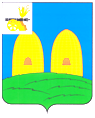 АДМИНИСТРАЦИЯПЕРЕНСКОГО СЕЛЬСКОГО ПОСЕЛЕНИЯРОСЛАВЛЬСКОГО РАЙОНА СМОЛЕНСКОЙ ОБЛАСТИП О С Т А Н О В Л Е Н И Еот 23.11.2023  года № 77 Об утверждении Административного регламента предоставления  муниципальной услуги «Выдача разрешений на право вырубки зеленых насаждений».В соответствии с Федеральным законом от 06.10.2003 № 131 – ФЗ «Об общих принципах организации местного самоуправления в Российской Федерации», Федеральным законом от 27.07.2010 № 210 – ФЗ «Об организации предоставления государственных и муниципальных услуг», Уставом Перенского сельского поселения Рославльского района Смоленской области,Администрация Перенского сельскогопоселения Рославльского района Смоленской областип о с т а н о в л я е т:	1.Утвердить прилагаемый Административный регламент предоставления муниципальной услуги «Выдача разрешений на право вырубки зеленых насаждений».2. Настоящее постановление подлежит размещению на официальном сайте Администрации Перенского сельского поселения Рославльского района Смоленской области в информационно-телекоммуникационной сети «Интернет».3. Контроль исполнения настоящего постановления оставляю за собой.Глава муниципального образованияПеренского сельского поселения Рославльского района Смоленской области                                           Л.Я. ШамановаУтвержденпостановлением АдминистрацииПеренского сельского поселения Рославльского района Смоленской областиот 23.11.2023 № 77АДМИНИСТРАТИВНЫЙ РЕГЛАМЕНТпредоставления муниципальной услуги «Выдача разрешений на право вырубки зеленых насаждений»Раздел 1. Общие положения Предмет регулирования административного регламентаАдминистративный регламент предоставления муниципальной  услуги «Выдача разрешений на право вырубки зеленых насаждений» (далее - Административный  регламент)  определяет состав, последовательность и сроки выполнения административных процедур по предоставлению муниципальной услуги, в том числе особенности выполнения административных процедур в электронном виде, формы контроля за исполнением Административного регламента, досудебный (внесудебный) порядок обжалования решений и действий (бездействия) Администрации Перенского сельского поселения Рославльского района Смоленской области (далее – Администрация), должностных лиц Администрации, предоставляющих муниципальную услугу.Выдача разрешения на право вырубки зеленых насаждений осуществляется в случаях:1) при выявлении нарушения строительных, санитарных и иных норм и правил, вызванных произрастанием зеленых насаждений, в том числе при проведении капитального и текущего ремонта зданий строений сооружений, в случае, если зеленые насаждения мешают проведению работ;2) проведения санитарных рубок (в том числе удаления аварийных деревьев и кустарников), реконструкции зеленых насаждений и капитального ремонта (реставрации) объектов озеленения (парков, скверов, улиц, внутридворовых территорий);3) проведения строительства (реконструкции) сетей инженерно-технического обеспечения, в том числе линейных объектов;4) проведение капитального или текущего ремонта сетей инженерно-технического обеспечения, в том числе линейных объектов за исключением проведения аварийно-восстановительных работ сетей инженерно-технического обеспечения и сооружений;5) размещения, установки объектов, не являющихся объектами капитального строительства;6) проведение инженерно-геологических изысканий;7) восстановления нормативного светового режима в жилых и нежилых помещениях, затеняемых деревьями.1.3. Выдача разрешения на право вырубки зеленых насаждений осуществляется для производства работ на землях, на которые не распространяется действие лесного законодательства Российской Федерации, на землях, не входящих в полосы отвода железных и автомобильных дорог, на земельных участках, не относящихся к специально отведенным для выполнения агротехнических мероприятий по разведению и содержанию зеленных насаждений (питомники, оранжерейные комплексы), а также не относящихся к территории кладбищ.1.4. Вырубка зеленых насаждений без разрешения на территории муниципального образования Перенского сельского  поселение Рославльского района Смоленской области не допускается, за исключением проведения аварийно-восстановительных работ сетей инженерно-технического обеспечения и сооружений. Круг заявителей1.5. Заявителями являются физические лица, индивидуальные предприниматели и юридические лица, независимо от права пользования земельным участком, за исключением территорий с лесными насаждениями (далее – Заявитель).1.6. Заявитель вправе обратиться за получением муниципальной услуги через представителя. Полномочия представителя заявителя, выступающего от имени Заявителя, подтверждаются доверенностью, оформленной в соответствии с требованиями законодательства Российской Федерации.Требования к порядку информирования о предоставлении муниципальной услуги1.7. Информирование о порядке предоставления муниципальной услуги осуществляется:1) непосредственно при личном приеме заявителя в Администрации Перенского сельского поселения Рославльского района Смоленской области (далее – также Администрация) или многофункциональном центре предоставления государственных и муниципальных услуг (далее – многофункциональный центр);2) по телефону – Администрации или многофункциональным центром;письменно, в том числе посредством электронной почты, факсимильной связи;посредством размещения в открытой и доступной форме информации:в региональной государственной информационной системе «Реестр государственных и муниципальных услуг (функций) Смоленской области и «Портал государственных и муниципальных услуг (функций) Смоленской области (далее – Региональный портал) с последующим размещением сведений в федеральной государственной информационной системе «Единый портал государственных и муниципальных услуг (функций)» (https://www.gosuslugi.ru/) (далее – Единый портал), на официальном сайте Администрации (http://perensk.admin-smolensk.ru);5) посредством размещения информации на информационных стендах Администрации или многофункционального центра.1.8.  Информирование осуществляется по вопросам, касающимся:- способов подачи заявления о предоставлении муниципальной услуги;- адреса Администрации  и многофункциональных центров, обращение в которые необходимо для предоставления муниципальной услуги;- справочной информации о работе Администрации; - документов, необходимых для предоставления муниципальной услуги и услуг, которые являются необходимыми и обязательными для предоставления муниципальной услуги;- порядка и сроков предоставления муниципальной услуги;- порядка получения сведений о ходе рассмотрения заявления о предоставлении муниципальной услуги и о результатах предоставления муниципальной услуги;- по вопросам предоставления услуг, которые являются необходимыми и обязательными для предоставления муниципальной услуги;- порядка досудебного (внесудебного) обжалования действий (бездействия) должностных лиц, и принимаемых ими решений при предоставлении муниципальной услуги.Получение информации по вопросам предоставления муниципальной услуги и услуг, которые являются необходимыми и обязательными для предоставления муниципальной услуги осуществляется бесплатно.1.9. При устном обращении заявителя (лично или по телефону) специалист Администрации, ответственный за предоставление муниципальной услуги, работник многофункционального центра, осуществляющий консультирование, подробно и в вежливой (корректной) форме информирует обратившихся по интересующим вопросам.Ответ на телефонный звонок должен начинаться с информации о наименовании органа, в который позвонил заявитель, фамилии, имени, отчества (последнее – при наличии) и должности специалиста, принявшего телефонный звонок.Если специалист Администрации, ответственный за предоставление муниципальной услуги, не может самостоятельно дать ответ, телефонный звонок должен быть переадресован (переведен) на другое должностное лицо Администрации или же обратившемуся лицу должен быть сообщен телефонный номер, по которому можно будет получить необходимую информацию.Если подготовка ответа требует продолжительного времени, он предлагает заявителю один из следующих вариантов дальнейших действий:- изложить обращение в письменной форме;- назначить другое время для консультаций.Специалист Администрации, ответственный за предоставление муниципальной услуги, не вправе осуществлять информирование, выходящее за рамки стандартных процедур и условий предоставления муниципальной услуги, и влияющее прямо или косвенно на принимаемое решение.Продолжительность информирования по телефону не должна превышать10 минут.Информирование осуществляется в соответствии с графиком приема граждан.1.10. По письменному обращению специалист Администрации, ответственный за предоставление муниципальной услуги, подробно в письменной форме разъясняет гражданину сведения по вопросам, указанным в пункте 1.8 настоящего Административного регламента в порядке, установленном Федеральным законом от 2 мая 2006 г. № 59-ФЗ «О порядке рассмотрения обращений граждан Российской Федерации» (далее – Федеральный закон № 59-ФЗ).1.11. На Едином портале размещаются сведения, предусмотренные Положением о федеральной государственной информационной системе «Федеральный реестр государственных и муниципальных услуг (функций)», утвержденным постановлением Правительства Российской Федерации от 24 октября 2011 г. № 861.Доступ к информации о сроках и порядке предоставления муниципальной услуги осуществляется без выполнения заявителем каких-либо требований, в том числе без использования программного обеспечения, установка которого на технические средства заявителя требует заключения лицензионного или иного соглашения с правообладателем программного обеспечения, предусматривающего взимание платы, регистрацию или авторизацию заявителя, или предоставление им персональных данных.1.12. На официальном сайте Администрации, на стендах в местах предоставления муниципальной услуги и услуг, которые являются необходимыми и обязательными для предоставления муниципальной услуги, и в многофункциональном центре размещается следующая справочная информация:- о месте нахождения и графике работы Администрации, а также многофункциональных центрах;- справочные телефоны Администрации, в том числе номер телефона-автоинформатора (при наличии);- адрес официального сайта, а также электронной почты и (или) формы обратной связи Администрации в сети «Интернет».1.13. В залах ожидания Администрации размещаются нормативные правовые акты, регулирующие порядок предоставления муниципальной услуги, в том числе Административный регламент, которые по требованию заявителя предоставляются ему для ознакомления. 1.14. Размещение информации о порядке предоставления муниципальной услуги на информационных стендах в помещении многофункционального центра осуществляется в соответствии с соглашением, заключенным между многофункциональным центром и Администрацией с учетом требований к информированию, установленных Административным регламентом.1.15. Информация о ходе рассмотрения заявления о предоставлении муниципальной услуги и о результатах предоставления муниципальной услуги может быть получена заявителем (его представителем) в личном кабинете на Едином портале, а также в Администрации при обращении заявителя лично, по телефону посредством электронной почты.Раздел 2. Стандарт предоставления муниципальной услугиНаименование муниципальной услуги2.1. Муниципальная услуга – «Выдача разрешений на право вырубки зеленых насаждений».Наименование органа предоставляющего муниципальную услугуМуниципальная услуга предоставляется Администрацией Перенского сельского поселения Рославльского района Смоленской области.Многофункциональный центр участвует в предоставлении муниципальной услуги в части:- информирования по вопросам предоставления муниципальной услуги;- приема заявления и документов, необходимых для предоставления муниципальной услуги;- выдачи результата предоставления муниципальной услуги. При предоставлении услуги Администрация в целях получения документов (информации), либо осуществления согласований или иных действий, необходимых для предоставления муниципальной услуги, в том числе с использованием единой системы межведомственного электронного взаимодействия, включая возможность автоматического формирования и направления межведомственных запросов, взаимодействует со следующими органами и организациями:- филиалом ФГБУ «Федеральная кадастровая палата Федеральной службы государственной регистрации, кадастра и картографии» по Смоленской области.Запрещено требовать от заявителя осуществления действий, в том числе согласований, необходимых для получения муниципальной услуги и связанных с обращением в иные органы местного самоуправления, организации, за исключением получения услуг, включенных в перечень услуг, которые являются необходимыми и обязательными.Администрация обеспечивает предоставление муниципальной услуги посредством федеральной государственной информационной системы «Единый портал государственных и муниципальных услуг (функций, а также региональной государственной информационной системы «Портал государственных и муниципальных услуг (функций) Смоленской области».Результат предоставления муниципальной услуги2.4. Результатом предоставления муниципальной услуги является принятие Администрацией решения:-  о выдаче разрешения на право вырубки зеленых насаждений;- об отказе в выдаче разрешения на право вырубки зеленых насаждений с указанием причин отказа.Процедура предоставления муниципальной услуги завершается получением заявителем одного из следующих документов:-  разрешения на право вырубки зеленых насаждений по форме, согласно приложения № 4 к настоящему Административному регламенту; - уведомления об отказе в выдаче разрешения на право вырубки зеленых насаждений с указанием причин отказа, по форме, согласно приложения № 3 к настоящему Административному регламенту. Результат предоставления муниципальной услуги может быть передан заявителю в очной (при личном обращении в Администрацию или в многофункциональный центр) или заочной форме (почтовым отправлением и/или через Единый портал /Региональный портал).Результат предоставления муниципальной услуги независимо от принятого решения может быть оформлен в виде электронного документа и должен быть подписан усиленной квалифицированной электронной подписью уполномоченного должностного лица Администрации и направляется в личный кабинет заявителя на Единый портал и (или) Региональный портал.Срок предоставления муниципальной услуги2.5. Срок предоставления муниципальной услуги в части выдачи разрешения на вырубку зеленых насаждений не может превышать 17 календарных дней с даты регистрации заявления в Администрации.2.6. Срок предоставления муниципальной услуги в части выдачи разрешения на вырубку зеленых насаждений в случае необходимости проведения аварийно-восстановительных работ не может превышать 3 рабочих дней с даты регистрации заявления в Администрации.2.7. В общий срок предоставления муниципальной услуги входит срок направления межведомственных запросов и получения на них ответов, срок направления документов, являющихся результатом предоставления муниципальной услуги.Срок предоставления муниципальной услуги начинает исчисляться с даты регистрации заявления в Администрации.При направлении заявления и всех необходимых документов, предоставляемых заявителем в электронном виде, срок предоставления муниципальной услуги отсчитывается от даты их поступления в Администрацию (по дате регистрации), о чем заявитель получает соответствующее уведомление через Единый портал и (или) Региональный портал. Правовые основания предоставления муниципальной услуги2.8. Правовые основания предоставления муниципальной услуги закреплены в приложении № 2 к настоящему Административному регламенту.Перечень нормативных правовых актов, регулирующих предоставление муниципальной услуги (с указанием их реквизитов и источников официального опубликования), размещается на официальном сайте Администрации, на Едином портале, Региональном портале.Администрация обеспечивает размещение и актуализацию перечня нормативных правовых актов, регулирующих предоставление муниципальной услуги, на официальном сайте Администрации.Исчерпывающий перечень документов, необходимых для предоставления муниципальной услуги2.9. При обращении за получением разрешения на право вырубки зеленых насаждений заявитель представляет:1) заявление о выдаче разрешения на вырубку зеленых насаждений, которое оформляется по форме согласно Приложения 1 к настоящему административному регламенту (далее - заявление);2) документ, удостоверяющий личность представителя;3) документ, подтверждающий полномочия представителя заявителя, уполномоченного на подачу документов и получение результата оказания муниципальной услуги;4) правоустанавливающие документы на земельный участок, на котором расположены зелёные насаждения, если право на такой земельный участок не зарегистрировано в ЕГРН;5) план территории с точным указанием местоположения вырубаемых и подлежащих обрезке зеленых насаждений в масштабе М 1:500;6) копия протокола общего собрания собственников помещений многоквартирного жилого дома с решением о вырубке зеленых насаждений (в случае, если земельный участок входит в состав общего имущества многоквартирного жилого дома);7) перечетная ведомость зеленых насаждений, подлежащих вырубке.2.10. Документы, указанные в подпункте 4 пункта 2.9 настоящего административного регламента, запрашиваются уполномоченным органом в государственных органах и подведомственных государственным органам или органам местного самоуправления организациях, в распоряжении которых находятся указанные документы, если заявитель не представил указанные документы самостоятельно. 2.11. Формирование запроса осуществляется посредством заполнения электронной формы запроса на Едином портале и (или) Региональном портале без необходимости дополнительной подачи запроса в какой-либо иной форме, при этом на Едином портале и (или) Региональном портале размещаются образцы заполнения электронной формы запроса.2.12. В случае, если заявление подается через представителя заявителя, также представляется документ, подтверждающий полномочия на осуществление действий от имени заявителя. В качестве документа, подтверждающего полномочия на осуществление действий от имени заявителя, представитель заявителя вправе представить:- оформленную в соответствии с законодательством Российской Федерации доверенность (для физических лиц);- оформленную в соответствии с законодательством Российской Федерации доверенность, заверенную печатью заявителя и подписанную руководителем заявителя или уполномоченным этим руководителем лицом (для юридических лиц);- копию решения о назначении или об избрании либо приказ о назначении физического лица на должность, в соответствии с которым такое физическое лицо обладает правом действовать от имени заявителя без доверенности.2.13. Запрещается требовать от заявителя:  - представления документов и информации или осуществления действий, представление или осуществление которых не предусмотрено нормативными правовыми актами, регулирующими отношения, возникающие в связи с предоставлением муниципальной услуги;  - представления документов и информации, в том числе подтверждающих внесение заявителем платы за предоставление муниципальных услуг, которые в соответствии с федеральными нормативными правовыми актами, областными нормативными правовыми актами и муниципальными правовыми актами находятся в распоряжении государственных органов, предоставляющих муниципальную услугу, иных государственных органов, органов местного самоуправления и (или) подведомственных государственным органам и органам местного самоуправления организаций, участвующих в предоставлении государственных или муниципальных услуг, за исключением документов, указанных в части 6 статьи 7 Федерального закона  от 27.07.2010 № 210-ФЗ «Об организации предоставления государственных и муниципальных услуг» (далее также - Федеральный закон № 210-ФЗ);- представления документов и информации, отсутствие и (или) недостоверность которых не указывались при первоначальном отказе в приеме документов, необходимых для предоставления муниципальной услуги, либо в предоставлении государственной или муниципальной услуги, за исключением следующих случаев:а) изменение требований нормативных правовых актов, касающихся предоставления муниципальной услуги, после первоначальной подачи заявления о предоставлении муниципальной услуги;б) наличие ошибок в заявлении о предоставлении муниципальной услуги и документах, поданных заявителем после первоначального отказа в приеме документов, необходимых для предоставления муниципальной услуги, либо в предоставлении муниципальной услуги и не включенных в представленный ранее комплект документов;в) истечение срока действия документов или изменение информации после первоначального отказа в приеме документов, необходимых для предоставления муниципальной услуги, либо в предоставлении муниципальной услуги;г) выявление документально подтвержденного факта (признаков) ошибочного или противоправного действия (бездействия) должностного лица органа, предоставляющего муниципальную услугу, органа, предоставляющего муниципальную услугу, муниципального служащего, работника многофункционального центра, работника организации, предусмотренной частью 1.1 статьи 16 Федерального закона № 210-ФЗ, при первоначальном отказе в приеме документов, необходимых для предоставления муниципальной услуги, либо в предоставлении муниципальной услуги, о чем в письменном виде за подписью руководителя органа, предоставляющего муниципальную услугу, руководителя многофункционального центра при первоначальном отказе в приеме документов, необходимых для предоставления муниципальной услуги, либо руководителя организации, предусмотренной частью 1.1 статьи 16 настоящего Федерального закона № 210-ФЗ, уведомляется заявитель, а также приносятся извинения за доставленные неудобства.Исчерпывающий перечень оснований для отказа в приеме документов, необходимых для предоставления муниципальной услуги2.14. Исчерпывающий перечень оснований для отказа в приеме документов, необходимых для предоставления муниципальной услуги:- предоставление неполного комплекта документов;- представленные заявителем документы утратили силу на момент обращения за муниципальной услугой;- отсутствие у заявителя соответствующих полномочий на получение муниципальной услуги;- представление заявителем документов, оформленных не в соответствии с установленным порядком (наличие исправлений, серьёзных повреждений, не позволяющих однозначно истолковать их содержание, отсутствие обратного адреса, отсутствие подписи, печати);- документы, представленные в электронной форме, содержат повреждения, наличие которых не позволяет в полном объеме использовать информацию и сведения, содержащиеся в документах;- заявление и документы, поданы в электронной форме в форматах, не предусмотренных Административным регламентом, либо нарушены требования к сканированию представляемых документов.Отказ в приеме документов, указанных в пункте 2.9 настоящего Административного регламента, не препятствует повторному обращению заявителя в Администрацию.Исчерпывающий перечень оснований для приостановления предоставления муниципальной услуги или отказа в предоставлении муниципальной услуги2.15. Основания для приостановления муниципальной услуги отсутствуют.2.16. Основания для отказа в предоставлении муниципальной услуги:- наличие противоречивых сведений в заявлении и приложенных к нему документах;- подача заявителем письменного заявления, в том числе в электронной форме, об отказе в предоставлении муниципальной услуги;- несоответствие информации, которая содержится в документах и сведениях, представленных заявителем, данным, полученным в результате межведомственного электронного взаимодействия;- отсутствие права у заявителя на получение муниципальной услуги;- нарушение требований, установленных природоохранным законодательством (Федеральным законом от 01.02.2002 № 7-ФЗ «Об охране окружающей среды»), выявленных в процессе проверки заявления;- выявлена возможность сохранения зеленых насаждений;- особый статус зелёных насаждений, предполагаемых для вырубки (уничтожения):а) объекты растительного мира, занесённые в Красную книгу Российской Федерации и Красную книгу Смоленской области, произрастающие в естественных условиях;б) памятники историко-культурного наследия;в) деревья, кустарники, лианы, имеющие историческую и эстетическую ценность как неотъемлемые элементы ландшафта.Размер платы, взимаемой с заявителя при предоставлении муниципальной услуги, и способы ее взимания 2.17. Муниципальная услуга предоставляется бесплатно.Максимальный срок ожидания в очереди при подаче запроса о предоставлении муниципальной услуги и при получении результата предоставления муниципальной услуги2.19. Максимальный срок ожидания в очереди при подаче запроса (заявления, обращения) о предоставлении муниципальной услуги не должен превышать 15 минут.2.20. Максимальный срок ожидания в очереди при получении результата предоставления муниципальной услуги не должен превышать 15 минут.Срок регистрации запроса заявителя о предоставлении муниципальной услуги2.21. Заявление о предоставлении муниципальной услуги, представленное заявителем лично либо его представителем, регистрируется Администрацией в течение 1 рабочего дня с даты поступления такого заявления.Заявление о предоставлении муниципальной услуги, представленное заявителем либо его представителем через многофункциональный центр, регистрируется Администрацией в день поступления от многофункционального центра.2.22. Заявление, поступившее в электронной форме на Едином портале, Региональном портале, регистрируется Администрацией в день его поступления в случае отсутствия автоматической регистрации запросов на Едином портале, Региональном портале.В случае представления заявления в электронной форме с использованием Единого портала, Регионального портала, вне рабочего времени Администрации либо в выходной, нерабочий праздничный день, днем получения заявления считается первый рабочий день, следующий за днем представления заявителем указанного заявления.Администрация обеспечивает прием документов, необходимых для предоставления муниципальной услуги, поданных с использованием Единого портала, Регионального портала и их регистрацию без необходимости повторного представления заявителями таких документов на бумажном носителе, если иное не установлено законодательством Российской Федерации.Требования к помещениям, в которых предоставляется муниципальная услуга2.23. Местоположение административных зданий, в которых осуществляется прием заявлений и документов, необходимых для предоставления муниципальной услуги, а также выдача результатов предоставления муниципальной услуги, должно обеспечивать удобство для граждан с точки зрения пешеходной доступности от остановок общественного транспорта.В случае, если имеется возможность организации стоянки (парковки) возле здания (строения), в котором размещено помещение приема и выдачи документов, организовывается стоянка (парковка) для личного автомобильного транспорта заявителей. За пользование стоянкой (парковкой) с заявителей плата не взимается.Для парковки специальных автотранспортных средств инвалидов на стоянке (парковке) выделяется не менее 10% мест (но не менее одного места) для бесплатной парковки транспортных средств, управляемых инвалидами I, II групп, а также инвалидами III группы в порядке, установленном Правительством Российской Федерации, и транспортных средств, перевозящих таких инвалидов и (или) детей-инвалидов.Помещение Администрации для приема заявителей оборудуется информационными стендами, на которых размещается форма заявления с образцом ее заполнения и перечень документов, необходимых для предоставления муниципальной услуги.Помещения, в которых осуществляются действия по предоставлению муниципальной услуги, обеспечиваются компьютерами, средствами связи, включая доступ к информационно-телекоммуникационной сети «Интернет», оргтехникой, канцелярскими принадлежностями, информационными и справочными материалами, наглядной информацией, стульями и столами, средствами пожаротушения и оповещения о возникновении чрезвычайной ситуации, доступом к региональной системе межведомственного электронного взаимодействия, а также обеспечивается доступность для инвалидов к указанным помещениям в соответствии с законодательством Российской Федерации о социальной защите инвалидов.Зал ожидания, места для заполнения запросов и приема заявителей оборудуются стульями, и (или) кресельными секциями, и (или) скамьями.Информационные материалы, предназначенные для информирования заявителей о порядке предоставления муниципальной услуги, размещаются на информационных стендах, расположенных в местах, обеспечивающих доступ к ним заявителей, и обновляются при изменении законодательства, регулирующего предоставление муниципальной услуги, и справочных сведений.При предоставлении муниципальной услуги инвалидам обеспечиваются:- возможность беспрепятственного доступа к объекту (зданию, помещению), в котором предоставляется муниципальная услуга;- возможность самостоятельного передвижения по территории, на которой расположены здания и помещения, в которых предоставляется муниципальная услуга, а также входа в такие объекты и выхода из них, посадки в транспортное средство и высадки из него, в том числе с использование кресла-коляски;- сопровождение инвалидов, имеющих стойкие расстройства функции зрения и самостоятельного передвижения;- надлежащее размещение оборудования и носителей информации, необходимых для обеспечения беспрепятственного доступа инвалидов к зданиям и помещениям, в которых предоставляется муниципальная услуга, и к муниципальной услуге с учетом ограничений их жизнедеятельности;- дублирование необходимой для инвалидов звуковой и зрительной информации, а также надписей, знаков и иной текстовой и графической информации знаками, выполненными рельефно-точечным шрифтом Брайля;- допуск сурдопереводчика и тифлосурдопереводчика;- допуск собаки-проводника при наличии документа, подтверждающего ее специальное обучение, на объекты (здания, помещения), в которых предоставляются муниципальные услуги;- оказание инвалидам помощи в преодолении барьеров, мешающих получению ими муниципальной услуги наравне с другими лицами.2.24. Требования к комфортности и доступности предоставления муниципальной услуги в многофункциональном центре  устанавливаются постановлением Правительства Российской Федерации от 22 декабря 2012 г. № 1376 «Об утверждении Правил организации деятельности многофункциональных центров предоставления государственных и муниципальных услуг».Показатели доступности и качества муниципальной услуги2.25. Основными показателями доступности предоставления муниципальной услуги являются:- наличие полной и понятной информации о порядке, сроках и ходе предоставления муниципальной услуги в информационно-телекоммуникационных сетях общего пользования (в том числе в сети «Интернет»), средствах массовой информации;- возможность получения заявителем уведомлений о предоставлении муниципальной услуги с помощью Единого портала;- обеспечение беспрепятственного доступа к помещениям, в которых предоставляется муниципальная услуга;- транспортная доступность к местам предоставления муниципальной услуги.2.26. Основными показателями качества предоставления муниципальной услуги являются:- своевременность предоставления муниципальной услуги в соответствии со стандартом ее предоставления, установленным настоящим Административным регламентом;- минимально возможное количество взаимодействий гражданина с должностными лицами, участвующими в предоставлении муниципальной услуги;- отсутствие обоснованных жалоб на действия (бездействие) сотрудников и их некорректное (невнимательное) отношение к заявителям;- отсутствие нарушений установленных сроков в процессе предоставления муниципальной услуги;- отсутствие заявлений об оспаривании решений, действий (бездействия) Администрации, их должностных лиц, принимаемых (совершенных) при предоставлении муниципальной услуги, по итогам рассмотрения которых вынесены решения об удовлетворении (частичном удовлетворении) требований заявителей.Иные требования, в том числе учитывающие особенности предоставления муниципальных услуг в многофункциональных центрах предоставления государственных и муниципальных услуг, особенности предоставления муниципальной услуги по экстерриториальному принципу (в случае, если муниципальная услуга предоставляется по экстерриториальному принципу) и особенности предоставления муниципальных услугв электронной форме2.27. Предоставление муниципальной услуги по экстерриториальному принципу осуществляется в части обеспечения возможности подачи заявлений посредством Единого портала, Регионального портала и получения результата муниципальной услуги в многофункциональном центре.2.28. Заявителям обеспечивается возможность представления заявления и прилагаемых документов в форме электронных документов посредством Единого портала, Регионального портала.В этом случае заявитель или его представитель авторизуется на Едином портале, Региональном портале посредством подтвержденной учетной записи в Федеральной государственной информационной системе «Единая система идентификации и аутентификации в инфраструктуре, обеспечивающей информационно-технологическое взаимодействие информационных систем, используемых для предоставления государственных и муниципальных услуг в электронной форме»  (далее –  ЕСИА), заполняет заявление о предоставлении муниципальной услуги с использованием интерактивной формы в электронном виде.Заполненное заявление о предоставлении муниципальной услуги отправляется заявителем вместе с прикрепленными электронными образами документов, необходимыми для предоставления муниципальной услуги, в Администрацию.При авторизации в ЕСИА заявление о предоставлении муниципальной услуги считается подписанным простой электронной подписью заявителя, представителя, уполномоченного на подписание заявления.Результаты предоставления муниципальной услуги, указанные в пункте 2.4 настоящего Административного регламента, направляются заявителю, представителю в личный кабинет на Едином портале в форме электронного документа, подписанного усиленной квалифицированной электронной подписью уполномоченного должностного лица Администрации в случае направления заявления посредством Единого портала.В случае направления заявления посредством Единого портала результат предоставления муниципальной услуги также может быть выдан заявителю на бумажном носителе в многофункциональном центре в порядке, предусмотренном пунктом 6.5 настоящего Административного регламента.Электронные документы представляются в следующих форматах:  а) xml - для формализованных документов;б) doc, docx, odt - для документов с текстовым содержанием, не включающим формулы (за исключением документов, указанных в подпункте «в» настоящего пункта);в) xls, xlsx, ods - для документов, содержащих расчеты;г) pdf, jpg, jpeg - для документов с текстовым содержанием, в том числе включающих формулы и (или) графические изображения (за исключением документов, указанных в подпункте «в» настоящего пункта), а также документов с графическим содержанием.Допускается формирование электронного документа путем сканирования непосредственно с оригинала документа (использование копий не допускается), которое осуществляется с сохранением ориентации оригинала документа в разрешении 300 - 500 dpi (масштаб 1:1) с использованием следующих режимов:«черно-белый» (при отсутствии в документе графических изображений и (или) цветного текста);«оттенки серого» (при наличии в документе графических изображений, отличных от цветного графического изображения);«цветной» или «режим полной цветопередачи» (при наличии в документе цветных графических изображений либо цветного текста);сохранением всех аутентичных признаков подлинности, а именно: графической подписи лица, печати, углового штампа бланка;количество файлов должно соответствовать количеству документов, каждый из которых содержит текстовую и (или) графическую информацию.Электронные документы должны обеспечивать:возможность идентифицировать документ и количество листов в документе;для документов, содержащих структурированные по частям, главам, разделам (подразделам) данные и закладки, обеспечивающие переходы по оглавлению и (или) к содержащимся в тексте рисункам и таблицам.Документы, подлежащие представлению в форматах xls, xlsx или ods, формируются в виде отдельного электронного документа.Раздел 3. Состав, последовательность и сроки выполнения административных процедур (действий), требований к порядку их выполнения, в том числе особенностей выполнения административных процедур (действий) в электронной форме, а также особенностей выполнения административных процедур (действий) в многофункциональных центрах предоставления государственных и муниципальных услугИсчерпывающий перечень административных процедур 3.1. Предоставление муниципальной услуги включает в себя следующие административные процедуры:а) прием, проверка документов и регистрация заявления;б) получение сведений посредством межведомственного информационного взаимодействия, в том числе с использованием федеральной государственной информационной системы «Единая система межведомственного электронного взаимодействия» (далее - СМЭВ);в) подготовка акта обследования;г) направление расчета компенсационной стоимости (при необходимости);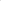 д) рассмотрение документов и сведений;е) принятие решения;ж) выдача результата.Описание административных процедур представлено в Приложении № 7 к настоящему Административному регламенту.Выдача дубликата документа, выданного по результату предоставления муниципальной услуги3.2.  При утрате оригинала документа, являющегося результатом предоставления муниципальной услуги, заявителю, на основании его письменного заявления о выдаче дубликата по форме согласно приложению № 5 к настоящему Административному регламенту, выдается его дубликат. Дубликат выдается в соответствии со вторым экземпляром, находящимся в архиве Администрации. На лицевой стороне дубликата в правом верхнем углу проставляется штамп «Дубликат».Исправление опечаток и (или) ошибок в документе, являющемся результатом предоставления муниципальной услуги3.3. В случае выявления заявителем технической ошибки (описки, опечатки, грамматической или арифметической ошибки) в полученном заявителем документе, являющемся результатом предоставления муниципальной услуги, заявитель вправе подать заявление об исправлении таких опечаток и (или) ошибок по форме согласно приложению № 6 к настоящему Административному регламенту с приложением документов, свидетельствующих о наличии в разрешении технической ошибки и содержащих правильные данные, а также оригинал, в котором содержится техническая ошибка.Подача заявлений об исправлении опечаток и (или) ошибок осуществляется лично непосредственно в Администрацию.Исправление опечаток и (или) ошибок в документе, являющемся результатом предоставления муниципальной услуги, осуществляется Администрацией.При исправлении опечаток и (или) ошибок в документе не допускается:1) изменение содержания документа, являющегося результатом предоставления муниципальной услуги;2) внесение новой информации, сведений из вновь полученных документов, которые не были предоставлены при подаче заявления о предоставлении муниципальной услуги.3.4. В срок не более 10 рабочих дней с момента регистрации соответствующего заявления проводится проверка указанных в заявлении сведений, осуществляется подготовка документов с исправленными опечатками и (или) ошибками либо письменный мотивированный отказ в исправлении документа, являющегося результатом предоставления муниципальной услуги.3.5. Передача заявителю документов с исправленными техническими ошибками осуществляется заявителю почтовым отправлением или передается заявителю, либо уполномоченному представителю заявителя лично под роспись.3.6. Оригинал, в котором содержится техническая ошибка, после выдачи заявителю документов с исправленными техническими ошибками не подлежит возвращению заявителю.Раздел 4. Формы контроля за исполнением административного регламентаПорядок осуществления текущего контроля за соблюдением и исполнением ответственными должностными лицами положений настоящего административного регламента и иных нормативных правовых актов, устанавливающих требования к предоставлению муниципальной услуги, а также принятием ими решений4.1.Текущий контроль осуществляется путем проведения проверок соблюдения и исполнения должностными лицами и муниципальными служащими положений настоящего Административного регламента и иных нормативных правовых актов, устанавливающих требования к предоставлению муниципальной услуги.Порядок и периодичность осуществления плановых и внеплановых проверок полноты и качества предоставления муниципальной услуги, в том числе порядок и формы контроля за полнотой и качеством предоставления муниципальной услуги4.2. Контроль за полнотой и качеством предоставления муниципальной услуги включает в себя проведение плановых и внеплановых проверок, выявление и устранение нарушений прав заявителей, принятие решений и подготовку ответов на их обращения, содержащие жалобы на действия (бездействие) сотрудников.Плановые проверки осуществляются на основании годовых планов работы Администрации, утверждаемых Главой муниципального образованияПеренского сельского поселения Рославльского района Смоленской области (далее – Глава муниципального образования). При плановой проверке полноты и качества предоставления муниципальной услуги контролю подлежат:- соблюдение сроков предоставления муниципальной услуги;- соблюдение положений настоящего Административного регламента;- правильность и обоснованность принятого решения об отказе в предоставлении муниципальной услуги.Основанием для проведения внеплановых проверок являются:- получение от государственных органов информации о предполагаемых или выявленных нарушениях нормативных правовых актов Российской Федерации, муниципальных нормативных правовых актов);- обращения граждан и юридических лиц на нарушения законодательства, в том числе на качество предоставления муниципальной услуги.Ответственность должностных лиц за решения и действия (бездействие), принимаемые (осуществляемые) ими в ходе предоставления муниципальной услуги4.3. По результатам проведенных проверок в случае выявления нарушений положений настоящего Административного регламента и иных нормативных правовых актов, устанавливающих требования к предоставлению муниципальной услуги, виновные муниципальные служащие и должностные лица Администрации несут ответственность в соответствии с законодательством Российской Федерации.Персональная ответственность должностных лиц Администрации, муниципальных служащих за правильность и своевременность принятия решения о предоставлении (об отказе в предоставлении) муниципальной услуги закрепляется в их должностных инструкциях в соответствии с требованиями законодательства.Требования к порядку и формам контроля за предоставлением муниципальной услуги, в том числесо стороны граждан, их объединений и организаций4.4. Граждане, их объединения и организации имеют право осуществлять контроль за предоставлением муниципальной услуги путем получения информации о ходе предоставления муниципальной услуги, в том числе о сроках завершения административных процедур (действий).Граждане, их объединения и организации также имеют право:- направлять замечания и предложения по улучшению доступности и качества предоставления муниципальной услуги;- вносить предложения о мерах по устранению нарушений настоящего Административного регламента.4.5. Должностные лица Администрации принимают меры к прекращению допущенных нарушений, устраняют причины и условия, способствующие совершению нарушений.Информация о результатах рассмотрения замечаний и предложений граждан, их объединений и организаций доводится до сведения лиц, направивших эти замечания и предложения.Раздел 5. Досудебный (внесудебный) порядок обжалования решений и действий (бездействий), органа предоставляющего муниципальную услугу, а также должностных лиц, муниципальных служащих5.1. Заявитель имеет право на обжалование решения и (или) действий (бездействия) Администрации, должностных лиц Администрации, муниципальных служащих, многофункционального центра, а также работника многофункционального центра, принятых в ходе предоставления муниципальной услуги в досудебном (внесудебном) порядке (далее – жалоба).Органы местного самоуправления, организации и уполномоченныена рассмотрение жалобы лица, которым может быть направленажалоба заявителя в досудебном (внесудебном) порядке5.2. В досудебном (внесудебном) порядке заявитель (представитель) вправе обратиться с жалобой в письменной форме на бумажном носителе или в электронной форме:в Администрацию - на решение и (или) действия (бездействие) Главы муниципального образования;в вышестоящий орган - на решение и (или) действия (бездействие) Главы муниципального образования; к руководителю многофункционального центра - на решения и действия (бездействие) работника многофункционального центра;к учредителю многофункционального центра - на решение и действия (бездействие) многофункционального центра.В Администрации, многофункциональном центре, у учредителя многофункционального центра определяются уполномоченные на рассмотрение жалоб должностные лица.5.3. Жалоба подается в письменной форме на бумажном носителе, в электронной форме в орган, предоставляющий муниципальную услугу.Жалоба на решения и действия (бездействие) органа, предоставляющего муниципальную услугу, должностного лица органа, предоставляющего муниципальную услугу, муниципального служащего, руководителя органа, предоставляющего муниципальную услугу, может быть направлена по почте, через многофункциональный центр, с использованием информационно-телекоммуникационной сети Интернет, официального сайта органа, предоставляющего муниципальную услугу, через Единый портал, Региональный портал, а также может быть принята при личном приеме заявителя.Заявитель может обратиться с жалобой, в том числе в следующих случаях:1) нарушение срока регистрации запроса о предоставлении муниципальной услуги;2) нарушение срока предоставления муниципальной услуги;3) требование у заявителя документов или информации либо осуществления действий, представление или осуществление которых не предусмотрено нормативными правовыми актами Российской Федерации, нормативными правовыми актами субъектов Российской Федерации, муниципальными правовыми актами для предоставления муниципальной услуги;4) отказ в приеме документов, представление которых предусмотрено нормативными правовыми актами Российской Федерации, нормативными правовыми актами субъектов Российской Федерации, муниципальными правовыми актами для предоставления муниципальной услуги, у заявителя;5) отказ в предоставлении муниципальной услуги, если основания отказа не предусмотрены федеральными законами и принятыми в соответствии с ними иными нормативными правовыми актами Российской Федерации, законами и иными нормативными правовыми актами субъектов Российской Федерации, муниципальными правовыми актами;6) затребование с заявителя при предоставлении муниципальной услуги платы, не предусмотренной нормативными правовыми актами Российской Федерации, нормативными правовыми актами субъектов Российской Федерации, муниципальными правовыми актами;7) отказ органа, предоставляющего муниципальную услугу, должностного лица органа, предоставляющего муниципальную услугу, многофункционального центра, работника многофункционального центра, организаций, предусмотренных частью 1.1 статьи 16 Федерального закона от 27.07.2010 № 210-ФЗ «Об организации предоставления государственных и муниципальных услуг», или их работников в исправлении допущенных ими опечаток и ошибок в выданных в результате предоставления муниципальной услуги документах либо нарушение установленного срока таких исправлений;8) нарушение срока или порядка выдачи документов по результатам предоставления муниципальной услуги;9) приостановление предоставления муниципальной услуги, если основания приостановления не предусмотрены федеральными законами и принятыми в соответствии с ними иными нормативными правовыми актами Российской Федерации, законами и иными нормативными правовыми актами субъектов Российской Федерации, муниципальными правовыми актами;10) требование у заявителя при предоставлении муниципальной услуги документов или информации, отсутствие и (или) недостоверность которых не указывались при первоначальном отказе в приеме документов, необходимых для предоставления муниципальной услуги, за исключением случаев, предусмотренных пунктом 4 части 1 статьи 7 Федерального закона от 27.07.2010 № 210-ФЗ «Об организации предоставления государственных и муниципальных услуг».Жалоба должна содержать:1) наименование органа, предоставляющего муниципальную услугу, должностного лица органа, предоставляющего муниципальную услугу, либо муниципального служащего, решения и действия (бездействие) которых обжалуются;2) фамилию, имя, отчество (последнее - при наличии), сведения о месте жительства заявителя - физического лица либо наименование, сведения о месте нахождения заявителя - юридического лица, а также номер (номера) контактного телефона, адрес (адреса) электронной почты (при наличии) и почтовый адрес, по которым должен быть направлен ответ заявителю;3) сведения об обжалуемых решениях и действиях (бездействии) органа, предоставляющего муниципальную услугу, должностного лица органа, предоставляющего муниципальную услугу, либо муниципального служащего;4) доводы, на основании которых заявитель не согласен с решением и действием (бездействием) органа, предоставляющего муниципальную услугу, должностного лица органа, предоставляющего муниципальную услугу, либо муниципального служащего. Заявителем могут быть представлены документы (при наличии), подтверждающие доводы заявителя, либо их копии.Жалобы на решения, действия (бездействие) должностных лиц рассматриваются в порядке и сроки, установленные Федеральным законом от 2 мая 2006 г. № 59-ФЗ «О порядке рассмотрения обращений граждан Российской Федерации».Способы информирования заявителей о порядке подачи и рассмотрения жалобы, в том числе с использованием Единого портала, Регионального портала5.4. Информация о порядке подачи и рассмотрения жалобы размещается на информационных стендах в местах предоставления муниципальной услуги, на сайте Администрации, Едином портале, Региональном портале, а также предоставляется в устной форме по телефону и (или) на личном приеме либо в письменной форме почтовым отправлением по адресу, указанному заявителем (представителем).Перечень нормативных правовых актов, регулирующих порядок досудебного (внесудебного) обжалования действий (бездействия) и (или) решений, принятых (осуществленных) в ходе предоставления муниципальной услуги5.5. Порядок досудебного (внесудебного) обжалования решений и действий (бездействия) органа, предоставляющего муниципальную услугу, а также его должностных лиц, муниципальных служащих осуществляется в соответствии с: 	- Федеральным законом от 27 июля 2010 г. № 210-ФЗ «Об организации предоставления государственных и муниципальных услуг», - постановлением Правительства Российской Федерации от 16 августа             2012 г. № 840 «О порядке подачи и рассмотрения жалоб на решения и действия (бездействие) федеральных органов исполнительной власти и их должностных лиц, федеральных государственных служащих, должностных лиц государственных внебюджетных фондов Российской Федерации, государственных корпораций, наделенных в соответствии с федеральными законами полномочиями по предоставлению государственных услуг в установленной сфере деятельности, и их должностных лиц, организаций, предусмотренных частью 1.1 статьи 16 Федерального закона «Об организации предоставления государственных и муниципальных услуг», и их работников, а также функциональных центров предоставления государственных и муниципальных услуг и их работников»;- постановлением Правительства Российской Федерации от 20 ноября        2012 г. № 1198 «О федеральной государственной информационной системе, обеспечивающей процесс досудебного (внесудебного) обжалования решений и действий (бездействия), совершенных при предоставлении государственных и муниципальных услуг».Раздел 6. Особенности выполнения административных процедур (действий) в многофункциональных центрах предоставления государственных и муниципальных услугИсчерпывающий перечень административных процедур (действий)при предоставлении муниципальной услуги, выполняемых многофункциональными центрами6.1 Многофункциональный центр осуществляет:- информирование заявителей о порядке предоставления муниципальной услуги в многофункциональном центре, по иным вопросам, связанным с предоставлением муниципальной услуги, а также консультирование заявителей о порядке предоставления муниципальной услуги в многофункциональном центре;- выдачу заявителю результата предоставления муниципальной услуги на бумажном носителе, подтверждающих содержание электронных документов, направленных в многофункциональный центр по результатам предоставления муниципальной услуги, а также выдача документов, включая составление на бумажном носителе и заверение выписок из информационных систем органов, предоставляющих муниципальные услуги;- иные процедуры и действия, предусмотренные Федеральным законом от 27.07.2010 № 210-ФЗ «Об организации предоставления государственных и муниципальных услуг».В соответствии с частью 1.1 статьи 16 Федерального закона от 27.07.2010 № 210-ФЗ «Об организации предоставления государственных и муниципальных услуг» для реализации своих функций многофункциональные центры вправе привлекать иные организации.Информирование заявителей6.2. Информирование заявителя многофункциональными центрами осуществляется следующими способами:а) посредством привлечения средств массовой информации, а также путем размещения информации на официальных сайтах и информационных стендах многофункциональных центров;б) при обращении заявителя в многофункциональный центр лично, по телефону, посредством почтовых отправлений либо по электронной почте.При личном обращении работник многофункционального центра подробно информирует заявителей по интересующим их вопросам в вежливой корректной форме с использованием официально-делового стиля речи. Рекомендуемое время предоставления консультации - не более 15 минут, время ожидания в очереди в секторе информирования для получения информации о муниципальных услугах не может превышать 15 минут.Ответ на телефонный звонок должен начинаться с информации о наименовании организации, фамилии, имени, отчестве и должности работника многофункционального центра, принявшего телефонный звонок. Индивидуальное устное консультирование при обращении заявителя по телефону работник многофункционального центра осуществляет не более 10 минут;В случае если для подготовки ответа требуется более продолжительное время, работник многофункционального центра, осуществляющий индивидуальное устное консультирование по телефону, может предложить заявителю:- изложить обращение в письменной форме (ответ направляется заявителю в соответствии со способом, указанным в обращении);- назначить другое время для консультаций.При консультировании по письменным обращениям заявителей ответ направляется в письменном виде в срок не позднее 30 календарных дней с момента регистрации обращения в форме электронного документа по адресу электронной почты, указанному в обращении, поступившем в многофункциональный центр в форме электронного документа, и в письменной форме по почтовому адресу, указанному в обращении, поступившем в многофункциональный центр в письменной форме.Прием заявлений о предоставлении муниципальной услуги и иных документов, необходимых для предоставления муниципальной услуги6.3. При личном обращении заявителя в многофункциональный центр сотрудник, ответственный за прием документов:1) устанавливает личность заявителя на основании документа, удостоверяющего его личность, представителя заявителя - на основании документов, удостоверяющих его личность и полномочия (в случае обращения его представителя);2) проверяет представленное заявление и документы на предмет:- текст в заявлении поддается прочтению;- в заявлении указаны фамилия, имя, отчество (последнее - при наличии) физического лица либо наименование юридического лица;- заявление подписано уполномоченным лицом;- приложены документы, необходимые для предоставления муниципальной услуги;- соответствие данных документа, удостоверяющего личность, данным, указанным в заявлении и необходимых документах;3) заполняет сведения о заявителе и представленных документах в автоматизированной информационной системе (АИС многофункционального центра);4) выдает расписку в получении документов на предоставление услуги, сформированную в АИС многофункционального центра;5) информирует заявителя о сроке предоставления муниципальной услуги, способах получения информации о ходе исполнения муниципальной услуги;6) уведомляет заявителя о том, что невостребованные документы хранятся в       многофункциональном центре в течение 30 дней, после чего передаются в Администрацию.6.4. Заявление и документы, принятые от заявителя на предоставление муниципальной услуги, передаются в Администрацию не позднее 1 рабочего дня, следующего за днем регистрации заявления и документов в многофункциональном центре, посредством личного обращения по сопроводительному реестру, содержащему дату и отметку о передаче, оформленному в двух экземплярах. Указанный реестр заверяется сотрудником многофункционального центра и передается специалисту Администрации под подпись. Один экземпляр сопроводительного реестра остается в Администрации и хранится как документ строгой отчетности отдельно от личных дел, второй хранится в многофункциональном центре. В заявлении производится отметка с указанием реквизитов реестра, по которому переданы заявление и документы.Выдача заявителю результата предоставлениямуниципальной услуги6.5. При наличии в заявлении о предоставлении муниципальной услуги указания о выдаче результатов оказания услуги через многофункциональный центр, Администрация передает документы в многофункциональный центр для последующей выдачи заявителю (представителю) способом, согласно заключенным соглашениям о взаимодействии, заключенным между Администрацией и многофункциональным центром в порядке, утвержденном Постановлением Правительства РФ от 27.09.2011 № 797 «О взаимодействии между многофункциональными центрами предоставления государственных и муниципальных услуг и федеральными органами исполнительной власти, органами государственных внебюджетных фондов, органами государственной власти субъектов Российской Федерации, органами местного самоуправления или в случаях, установленных законодательством Российской Федерации, публично-правовыми компаниями» (далее - Постановление № 797).Порядок и сроки передачи Администрацией таких документов в многофункциональный центр определяются соглашением о взаимодействии, заключенным ими в порядке, установленном Постановлением № 797.Прием заявителей для выдачи документов, являющихся результатом муниципальной услуги, в порядке очередности при получении номерного талона из терминала электронной очереди, соответствующего цели обращения, либо по предварительной записи.Работник многофункционального центра осуществляет следующие действия:- устанавливает личность заявителя на основании документа, удостоверяющего личность в соответствии с законодательством Российской Федерации;- проверяет полномочия представителя заявителя (в случае обращения представителя заявителя);- определяет статус исполнения заявления заявителя в ГИС;- распечатывает результат предоставления муниципальной услуги в виде экземпляра электронного документа на бумажном носителе и заверяет его с использованием печати многофункционального центра (в предусмотренных нормативными правовыми актами Российской Федерации случаях - печати с изображением Государственного герба Российской Федерации);- заверяет экземпляр электронного документа на бумажном носителе с использованием печати многофункционального центра (в предусмотренных нормативными правовыми актами Российской Федерации случаях - печати с изображением Государственного герба Российской Федерации);- выдает документы заявителю, при необходимости запрашивает у заявителя подписи за каждый выданный документ;- запрашивает согласие заявителя на участие в смс-опросе для оценки качества предоставленных услуг многофункциональным центром.                                                                                          Приложение 1к Административному регламентупредоставления муниципальной услуги«Выдача разрешений на право вырубки зеленых насаждений»  Главе муниципального образования Перенского сельского поселения Рославльского района Смоленской области _____________________________________от____________________________________(для юридических лиц индивидуальных предпринимателей: наименование организации, ИНН, ОГРН/ОГРНИП, ФИО руководителя или иного уполномоченного лица) ________________________________________________________________________________________(для физических лиц: ФИО, СНИЛС,  реквизиты документа, удостоверяющего личность: вид документа, номер, серия, когда выдан) ____________________________________________        юридический и почтовый адрес, адрес регистрации, телефон, эл.почта)  ЗАЯВЛЕНИЕо выдаче разрешения на право вырубки зеленых насажденийПрошу Вас произвести обследование и разрешить вырубку (снос) зеленых насаждений по адресу: _________________________________________________________________________________________________________________________________________________________ в связи с  _________________________________________________________________________________________________________________________________________________________(указать цель проведения вырубки (сноса) зеленых насаждений)на основании _____________________________________________________________________(указать правоустанавливающие документы на землю или другое_________________________________________________________________________________основание для проведения работ по вырубке (сносу) зеленых насаждений_________________________________________________________________________________(разрешение на строительство, свидетельство на имущество, решение общего собрания жильцов многоквартирного дома, иные документы)Работы по вырубке (сносу) зеленых насаждений планируется проводить с _____________ по _____________.(указать временные рамки проведения работ по вырубке (сносу) зеленых насаждений)Ответственное лицо за проведение работ по вырубке (сносу) зеленых насаждений_____________________________, номер телефона: __________________________.Приложения: _________________________________________________________________________________(сведения и документы, необходимые для получения разрешения на вырубку зеленых насаждений)  _________________________________________________________________на _______листах.Результат предоставления муниципальной услуги прошу: вручить в лично / отправить почтовой связью (нужное подчеркнуть). Заявитель______________________________________             «___»___________20___ г.                    (должность, подпись, расшифровка подписи) М.П.В соответствии с Федеральным законом от 27.07.2006 № 152-ФЗ «О персональных данных» подтверждаю свое согласие на обработку персональных данных_______________                                   ___________________                              _________________________           дата                                                                      подпись                                                                          Ф.И.О.                                                                                                     Приложение 2к Административному регламентупредоставления муниципальной услуги«Выдача разрешений на право вырубки зеленых насаждений»  Предоставление муниципальной услуги осуществляется в соответствии с:- Лесным Кодексом Российской Федерации;- Градостроительным Кодексом Российской Федерации;- Федеральным законом от 06.10.2003 № 131-ФЗ «Об общих принципах организации местного самоуправления в Российской Федерации»;- Федеральным законом от 10.01.2002 № 7-ФЗ «Об охране окружающей среды»;- Федеральным законом от 27.07.2010 № 210-ФЗ «Об организации предоставления государственных и муниципальных услуг»;- Федеральным законом от 02.05.2006 № 59-ФЗ «О порядке рассмотрения обращений граждан Российской Федерации»; - Федеральным законом от 27.07.2006 № 152-ФЗ «О персональных данных»;- приказом Госстроя Российской Федерации от 15.12.1999 № 153 «Об утверждении правил создания, охраны и содержания зеленых насаждений в городах Российской Федерации»;- Правилами благоустройства территории Перенского сельского поселения Рославльского района Смоленской области, утвержденными решением Совета депутатов Перенского сельского поселения Рославльского района Смоленской области от 31.10.2017 № 21;- Уставом Перенского сельского  поселения Рославльского района Смоленской области;- настоящим Административным регламентом.                                                                           Приложение 3к Административному регламентупредоставления муниципальной услуги«Выдача разрешений на право вырубки зеленых насаждений»                                                                        Кому _________________________________                                                                                       (наименование заявителя:                                                                         _______________________________________                                                                                 для юридических лиц полное наименование                                                                                организации, ИНН, ОГРН, ФИО руководителя, _______________________________________                                                                                  для физических лиц и индивидуальных                                                                                предпринимателей: ФИО)                                                                           _______________________________________                                                                                   (почтовый адрес, телефон) Уведомление об отказе в предоставлении муниципальной услугиАдминистрацией Перенского сельского поселения Рославльского района Смоленской области (далее – Администрация) рассмотрено заявление от  _________________  № ________. В соответствии с Административным регламентом предоставления муниципальной услуги «Выдача разрешений на право вырубки зеленых насаждений» Администрация отказывает в предоставлении муниципальной услуги по следующим причинам: Дополнительно информируем о том, что __________________________________________________________________________________________________________________________________________________________________(указывается информация необходимая для устранения причин отказа в _________________________________________________________________________________ предоставлении Муниципальной услуги, а также иная дополнительная информация при _________________________________________________________________________________ наличии).После устранения обстоятельств, послуживших основанием для отказа в предоставлении муниципальной услуги, Вы имеете право повторно обратиться за предоставлением муниципальной услуги. Данный отказ может быть обжалован в досудебном порядке путем направления жалобы в АдминистрациюПеренского сельского поселения Рославльского района Смоленской области, а также в судебном порядке.___________________________                   _______________              «_____» ________ 20 __ г.    (должность )                                                  (Ф.И.О)      Приложение 4к Административному регламентупредоставления муниципальной услуги«Выдача разрешений на право вырубки зеленых насаждений»  РАЗРЕШЕНИЕна вырубку зеленых насаждений «____» __________20___ г.                                                                                             № _____В соответствии с заявкой _________________________________________________________________________________На основании акта обследования зеленых насаждений от «____» _________20___ г. и перечётной ведомости от «___» __________20___г.РАЗРЕШАЕТСЯ:_________________________________________________________________________________(полное наименование юридического лица)_________________________________________________________________________________(фамилия, имя, отчество - для граждан)вид работ___________________________________________________________адрес_______________________________________________________________вырубить: деревьев ________________________________________________шт.кустарников ______________________________________________________шт.обрезать: деревьев _________________________________________________шт.кустарников ______________________________________________________шт.Сохраняемые зеленые насаждения огородить деревянными щитами до начала работ. После завершения работ необходимо произвести уборку древесины и порубочных остатков, осуществить восстановление культурных растений, травяного покрова (газона) и дорожного покрытия (в случае их повреждения).Срок действия разрешения до _____________.____________________________          _______________                           _____________                      (должность)                                           подпись                                                 (ФИО)                                                                                 Приложение  к разрешению на право вырубки зеленых насажденийРегистрационный №: _______________Дата: _______________СХЕМА УЧАСТКА С НАНЕСЕНИЕМ ЗЕЛЕНЫХ НАСАЖДЕНИЙ, ПОДЛЕЖАЩИХ ВЫРУБКЕ_______________________                         ____________                              _________________            (должность)                                                  подпись                                                    (ФИО)                                                                                     Приложение № 5к Административному регламентупредоставления муниципальной услуги«Выдача разрешений на право вырубки зеленых насаждений»  Главе муниципального образованияПеренского сельского поселения Рославльского района Смоленской области_________________________________________(инициалы, фамилия)____________________________________________________________________________________________________________________________________________________________________(указываются реквизиты заявителя, номера телефонов)Заявлениео выдаче дубликата документа, являющегося результатом предоставления муниципальной услугиПрошу выдать дубликат _____________________________________________________                                        (название реквизиты документа)в связи с ________________________________________________________________________            (кратко описывается причина, приведшая к необходимости получения дубликата)___________________                                                                                     ______________            (дата)                                                                                                                     (подпись)                                                                                                                                                     Приложение № 6к Административному регламентупредоставления муниципальной услуги«Выдача разрешений на право вырубки зеленых насаждений»  Главе муниципального образованияПеренского сельского поселения Рославльского района Смоленской области_________________________________________(инициалы, фамилия)____________________________________________________________________________________________________________________________________________________________________(указываются реквизиты заявителя, номера телефонов)Заявлениеоб исправлении опечаток и (или) ошибок в документе, являющегося результатом предоставления муниципальной услугиВ тексте ____________________________________________________________________ (наименование, реквизиты документа)являющегося результатом предоставления муниципальной услуги, по заявлению от_____________№______, допущена опечатка и (или) ошибка, а именно: ________________________________________________________________________________. (указать где и какая ошибка (опечатка) допущена)Прошу исправить допущенную опечатку и (или) ошибку без изменения содержания документа, указав следующее: _________________________________________________________________________________(указать правильный вариант)Приложение: _____________________________________________________________________Информацию прошу ______________________________________________________________(выдать лично, направить по почте)___________________                                                                                           ______________              (дата)                                                                                                                           (подпись)         Приложение № 7к Административному регламентупредоставления муниципальной услуги«Выдача разрешений на право вырубки зеленых насаждений»  Перечень административных процедур Не включается в общий срок предоставления муниципальной услуги.Перечень оснований для отказа в предоставлении муниципальной услугиОписание нарушения- наличие противоречивых сведений в заявлении и приложенных к нему документах- подача заявителем письменного заявления, в том числе в электронной форме, об отказе в предоставлении муниципальной услуги- несоответствие информации, которая содержится в документах и сведениях, представленных заявителем, данным, полученным в результате межведомственного электронного взаимодействия- отсутствие права у заявителя на получение муниципальной услуги- нарушение требований, установленных природоохранным законодательством (Федеральным законом от 01.02.2002 № 7-ФЗ «Об охране окружающей среды»), выявленных в процессе проверки заявления- выявлена возможность сохранения зеленых насаждений- особый статус зелёных насаждений, предполагаемых для вырубки (уничтожения):а) объекты растительного мира, занесённые в Красную книгу Российской Федерации и Красную книгу Смоленской области, произрастающие в естественных условиях;б) памятники историко-культурного наследия;в) деревья, кустарники, лианы, имеющие историческую и эстетическую ценность как неотъемлемые элементы ландшафтагт/пМестовыполнения действия/используемая ИСПроцедурыДействияМаксимальный срок123451Комитет /ПГС/ Модуль МФЦПроверка документов и регистрация заявленияКонтроль комплектности предоставленных документовДо 1 рабочего дня 2Комитет /ПГС/ Модуль МФЦПодтверждение полномочий представителя заявителяДо 1 рабочего дня 3Комитет /ПГС/ Модуль МФЦРегистрация заявленияДо 1 рабочего дня 4 Комитет /ПГС/ Модуль МФЦПринятие решения об отказе в приеме документовДо 1 рабочего дня 5Комитет /ПГС /СМЭВПолучение сведений посредством СМЭВНаправление межведомственных запросовДо 5 рабочих дней6Комитет /ПГС /СМЭВПолучение ответов на межведомственные запросыДо 5 рабочих дней7Комитет /ПГС /СМЭВПодготовка акта обследования, направление расчета компенсационной стоимостиВыезд на место проведения работ для обследования участкаДо 10 рабочих дней7Комитет /ПГС /СМЭВПодготовка акта обследования, направление расчета компенсационной стоимостиНаправление акта обследования, расчета компенсационной стоимостиДо 10 рабочих дней7Комитет /ПГС /СМЭВВыдача (направление) акта обследования и счета для оплаты компенсационной стоимостиДо 10 рабочих дней7Комитет /ПГС /СМЭВКонтроль пост	упления оплатыДо 10 рабочих дней7Комитет /ПГС /СМЭВПрием сведений об оплатеДо 10 рабочих дней8Комитет /ПГСРассмотрение документов и сведенийПроверка соответствия документов и сведений установленным критериям для принятия решенияДо 2 рабочих дней9Комитет /ПГСПринятие решенияПринятие решения о предоставлении услугиДо 1 часа10Комитет /ПГСФормирование решения о предоставлении услуги11Комитет /ПГСПринятие решения об отказе в предоставлении услуги12Комитет /ПГСФормирование отказа в предоставлении услуги13Модуль МФЦ/Комитет  /ПГСВыдача результата на бумажном носителе Выдача результата После окончания процедуры принятия решения